UNIVERSIDAD TECNOLÓGICA DE PANAMÁ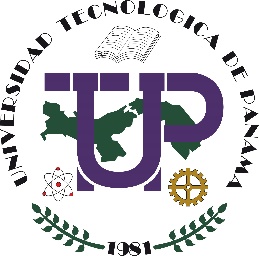 VICERRECTORÍA DE INVESTIGACIÓN, POSTGRADO Y EXTENSIÓNDIRECCIÓN DE INVESTIGACIÓNFORMULARIO DE PROYECTOS PARA DISTRIBUCIÓN HORARIA___ Semestre ___Unidad: ________________________________Nombre del Docente: _____________________			Código de Investigador: ___________Cédula: _____________Título del Proyecto Indicar si es Proponente Principal o Co-InvestigadorPrograma o Fuente de Financiamiento y Monto.Fecha de Inicio y Finalización del ProyectoAvance Realizado en las Actividades Durante el Periodo Académico Anterior y el % de Avance total del proyectoProyección para el Periodo Académico que Solicita Descarga Horaria y el % de Avance EsperadoEstado Actual del ProyectoTiempo de Dedicación Propuesto (Horas por Semana)Debe colocar el nombre del proyecto en el que está trabajando. Dicho proyecto debe estar inscrito en el sistema de registro de investigador e investigaciones.Indicar dentro del proyecto si es el Investigador Principal o si es Co-Investigador.-Debe indicar el nombre de la Institución que da el financiamiento a su proyecto. También indicar a qué Programa o Tipo de Fondo Específico pertenece el financiamiento.Fecha Inicio:Fecha Final: -Se deben detallar las actividades realizadas y los resultados obtenidos en el periodo académico anterior.(Participación en congresos, foros, revistas, publicaciones, divulgación en Ferias, Patentes, etc.)-También indicar el porcentaje de avance total logrado.- Se deben detallar las actividades a realizar y los resultados que se pretenden alcanzar en el periodo académico para el cual solicita la redistribución horaria. (Participación en congresos, foros, publicaciones, divulgación en Ferias, Registro de Patentes, etc.).-También indicar el porcentaje de avance estimado para el periodo académico que solicita redistribución horaria.Corresponde a la etapa o fase actual en la que se encuentra el proyecto TOTAL DE HORAS SEMANALES TOTAL DE HORAS SEMANALES TOTAL DE HORAS SEMANALES TOTAL DE HORAS SEMANALES TOTAL DE HORAS SEMANALES ___________________________________________________________Firma del Docente que solicita descarga académica _____________________________________________________________________Firma del Decano o Vicedecano de Investigación/Director del Centro Regional